Using Known Doubles Behaviours/StrategiesUsing Known Doubles Behaviours/StrategiesUsing Known Doubles Behaviours/StrategiesUsing Known Doubles Behaviours/StrategiesStudent guesses and is unable toextend known sums to solve other equations.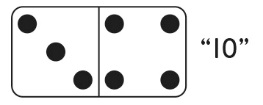 Student counts all the dots by 1sand is unable to extend knownsums to solve other equations.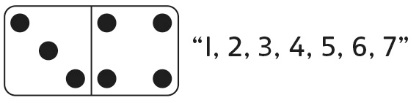 Student counts on to find thenumber of dots and is unable toextend known sums to solve other equations.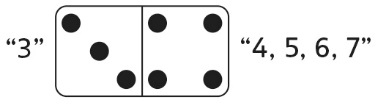 Student extends known sums tosolve other equations, but refers to doubles pictures.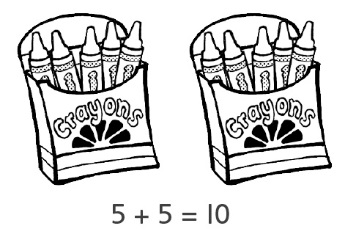 Observations/DocumentationObservations/DocumentationObservations/DocumentationObservations/DocumentationStudent has quick recall of knownsums (doubles), but cannot extend them to solve other equations.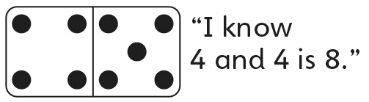 Student extends known sums tosolve other equations, but cannotexplain strategy used.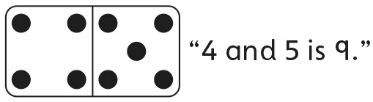 Student fluently extends knownsums to solve other equations,but struggles to write the numbersentence.Student fluently extends knownsums to solve other equations and writes number sentences.Observations/DocumentationObservations/DocumentationObservations/DocumentationObservations/Documentation